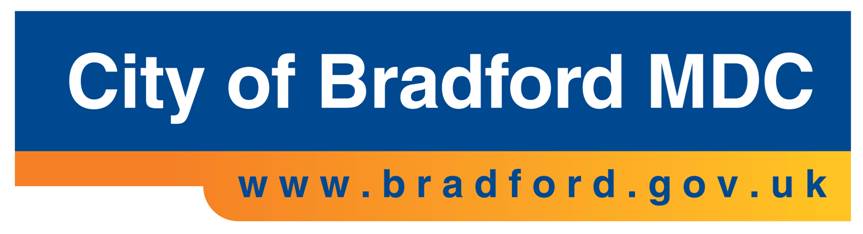 Applicant detailsApplicant detailsSchoolPosition applied for Forename(s)SurnameDate of BirthEvidence of identityYou should establish an applicant’s identity by asking them to produce the appropriate original documents from the DBS list of acceptable documentsEvidence of identityYou should establish an applicant’s identity by asking them to produce the appropriate original documents from the DBS list of acceptable documentsDate of birth verifiedFull name verifiedCurrent address verifiedVerification of DBS CertificateVerification of DBS CertificateDate of DBS application form/status checkDate of CertificateCertificate NumberWorkforce  (please select)Child              Adult              Child & Adult   Disclosures on Certificate (please select)           None                     Yes, Certificate has disclosures   If yes please answer the following:Disclosures discussed with applicant                   Yes  Disclosures discussed with HR Provider   Yes   No Cleared for appointment Yes                 No Signature(this should be signed by the applicant if they are/ will be a DBS Update Service subscriber)I hereby give my ongoing consent for this employer to check my DBS status on the Update Service …………………………………………………………………..Signature(this should be signed by the Headteacher or designated officer - please state position)…………………………………………………………………….Date